Reporte semanal del Depto. de Comunicaciones Alcaldía de La Libertad.Actividades del viernes 02 de agosto al viernes 09 de agosto del 2019:Fotografías y publicaciones realizadas en las páginas institucionales.**Diseño de foto paisaje de las playas del Municipio para semana de vacaciones.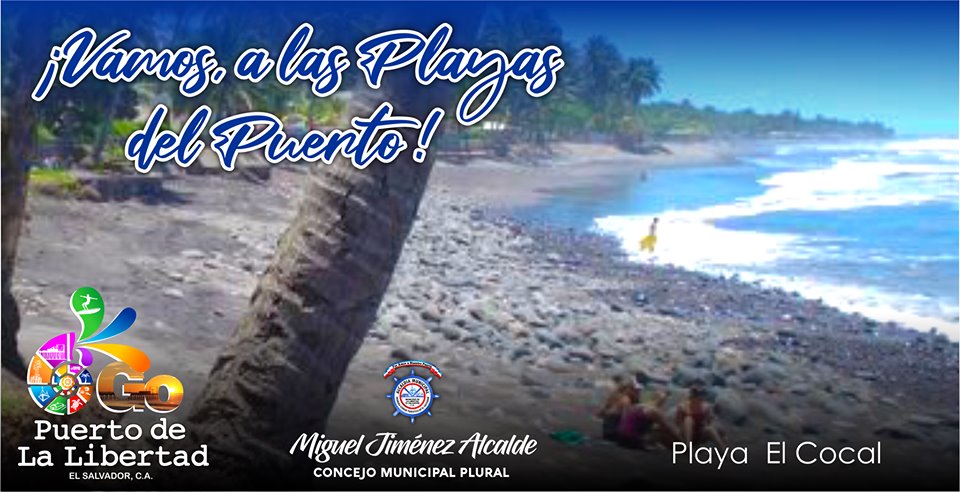 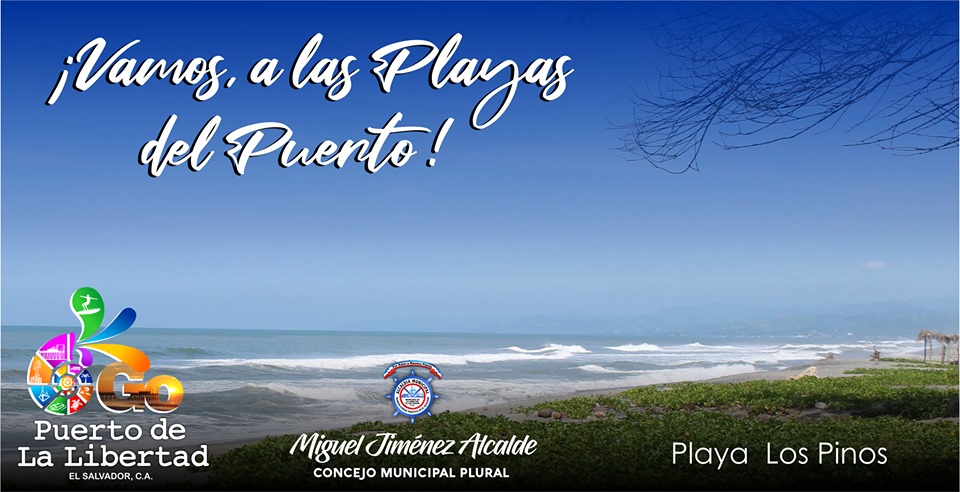 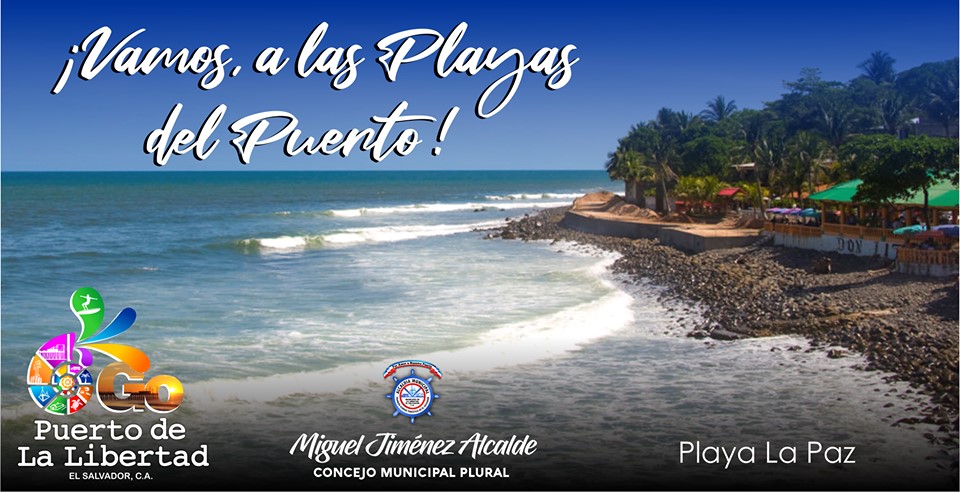 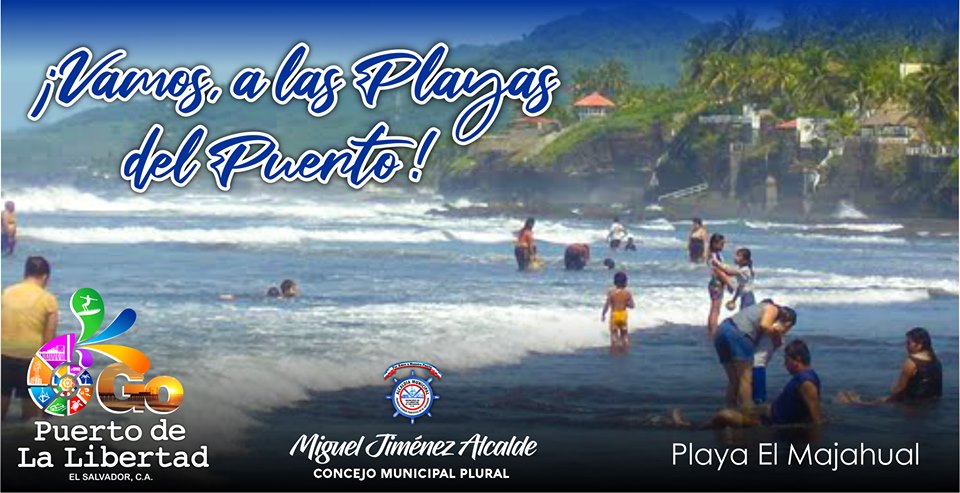 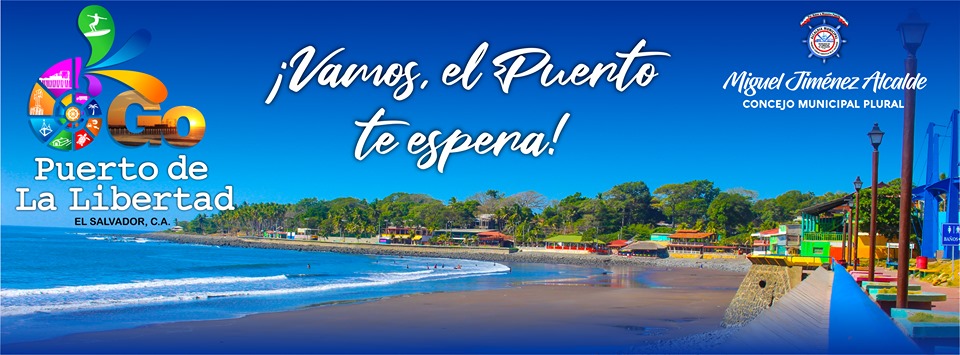 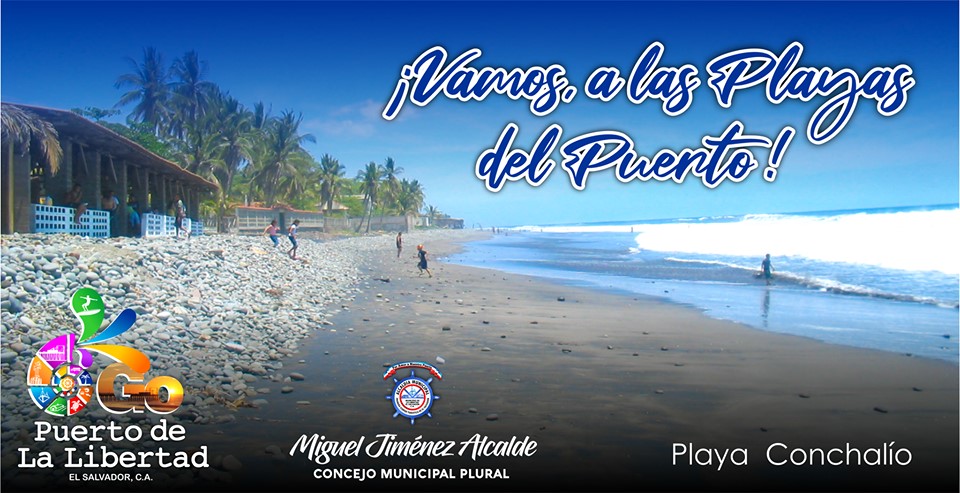 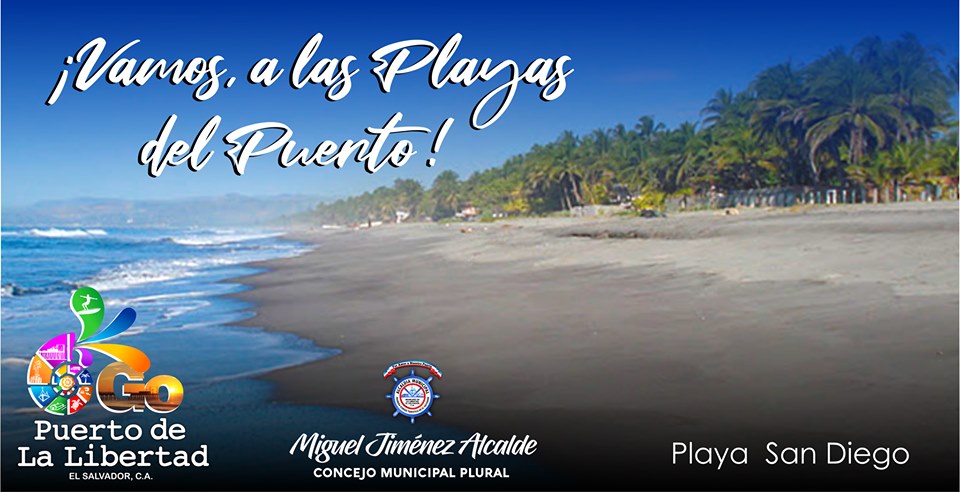 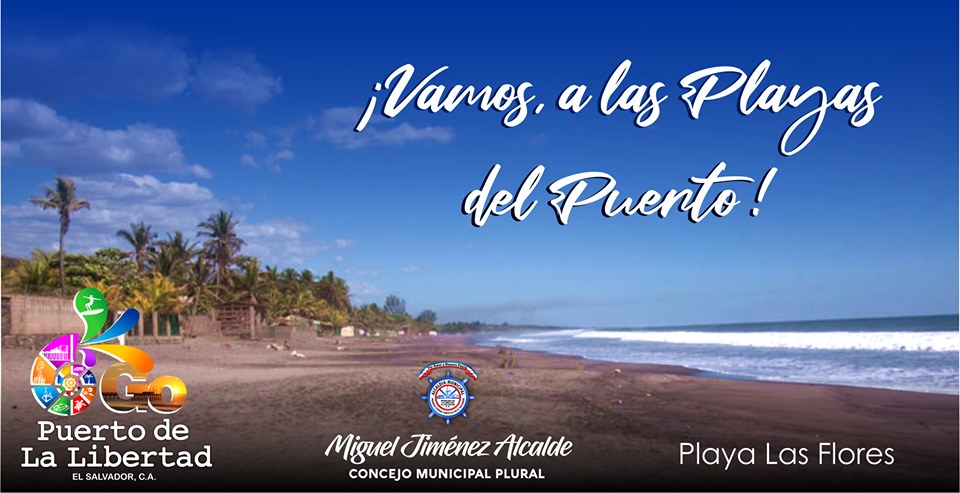 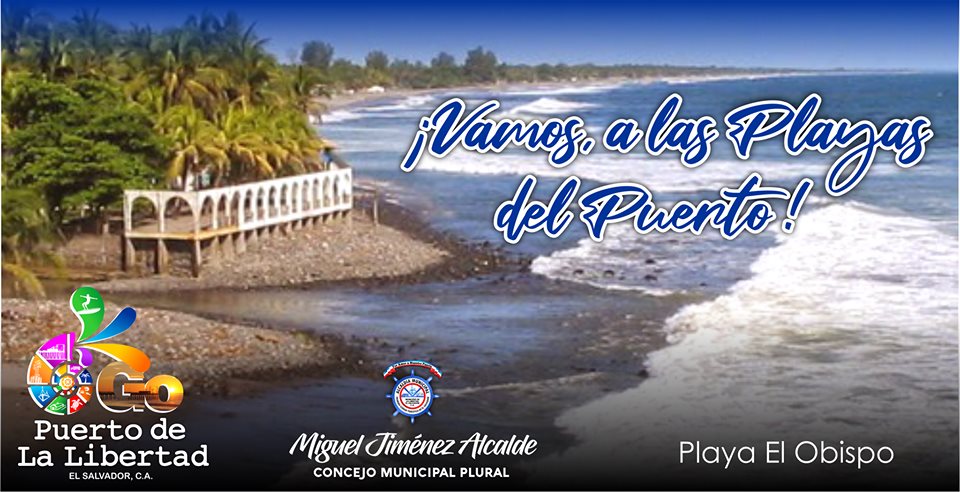 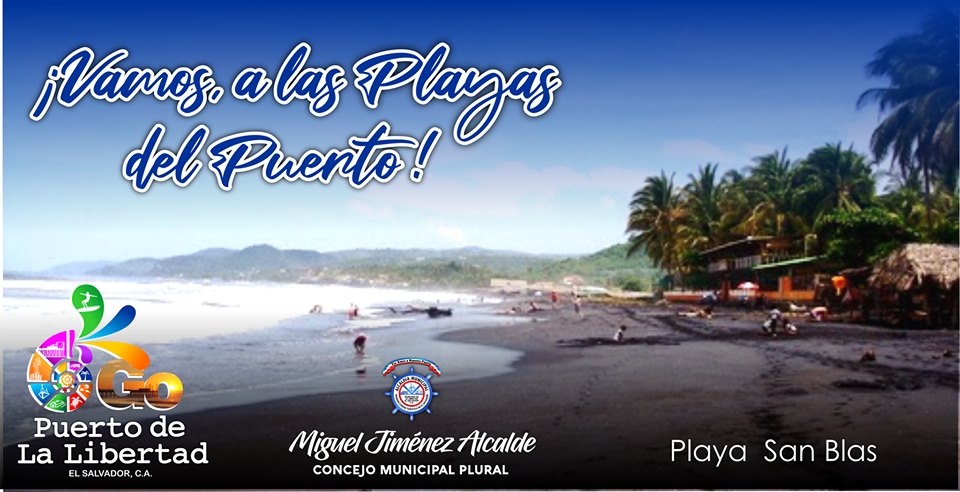 **Niños de Centro de Atención Infantil (((CAÍ))) Puerto de La Libertad recibieron la sorpresa de la maestra encargada y su personal respectivo, los cuales prepararon una mañana con piñatas un delicioso cake y rica pizza. La directora ad honoren del Centro Atención Infantil (((CAÍ))) doña Imelda Navarro, agradeció al señor alcalde Miguel Ángel Jiménez y al Concejo Municipal Plural por el apoyo que brindan ya que recientemente también se aprobó un televisor led para mejor enseñanza entre los niños y niñas matriculados para el año lectivo 2019.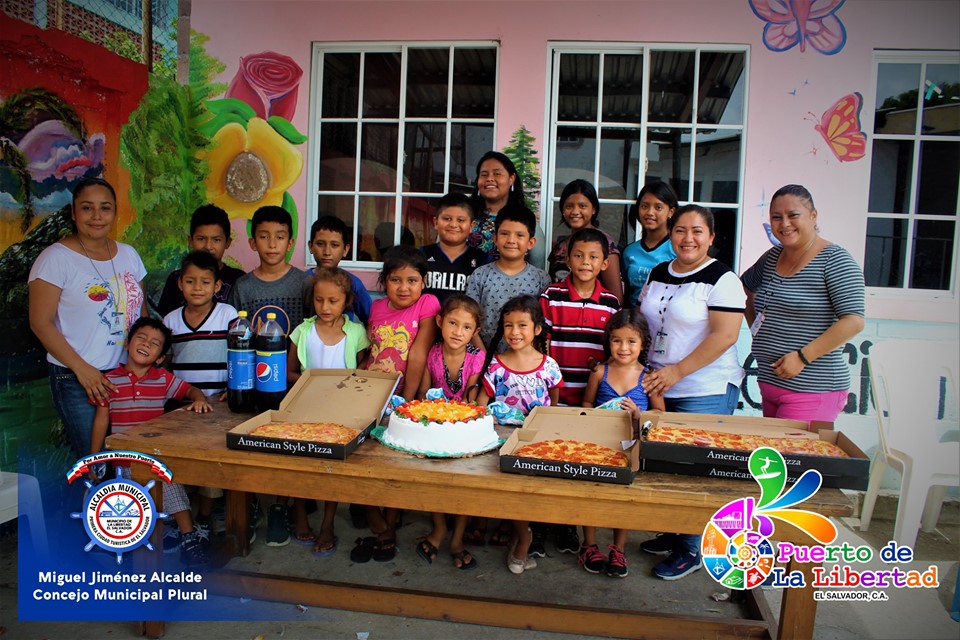 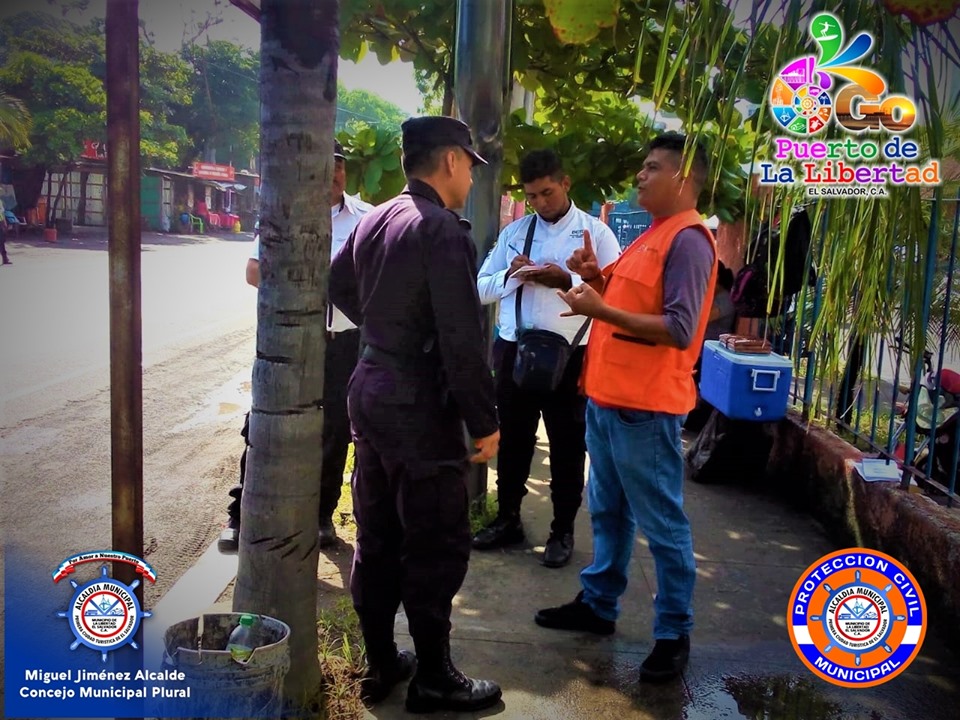 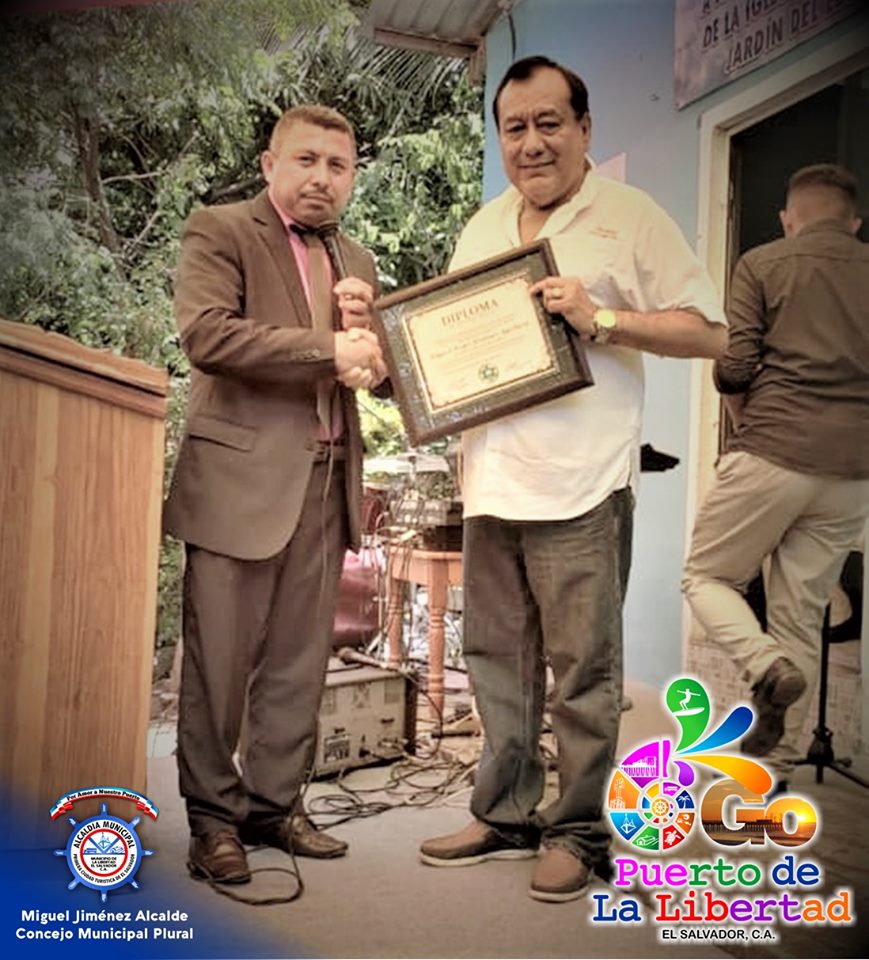 **El señor alcalde Miguel Ángel Jiménez y su honorable Concejo Municipal Plural, felicita a Bryan Pérez porteño de corazón que en los Juegos Panamericanos realizados en Lima 2019, obtuvo medalla de bronce para nuestro país.Muchas felicidades, eres un símbolo de orgullo para los Porteños, gracias por conseguir la primera medalla para nuestro País y para la historia de nuestro Puerto de La Libertad.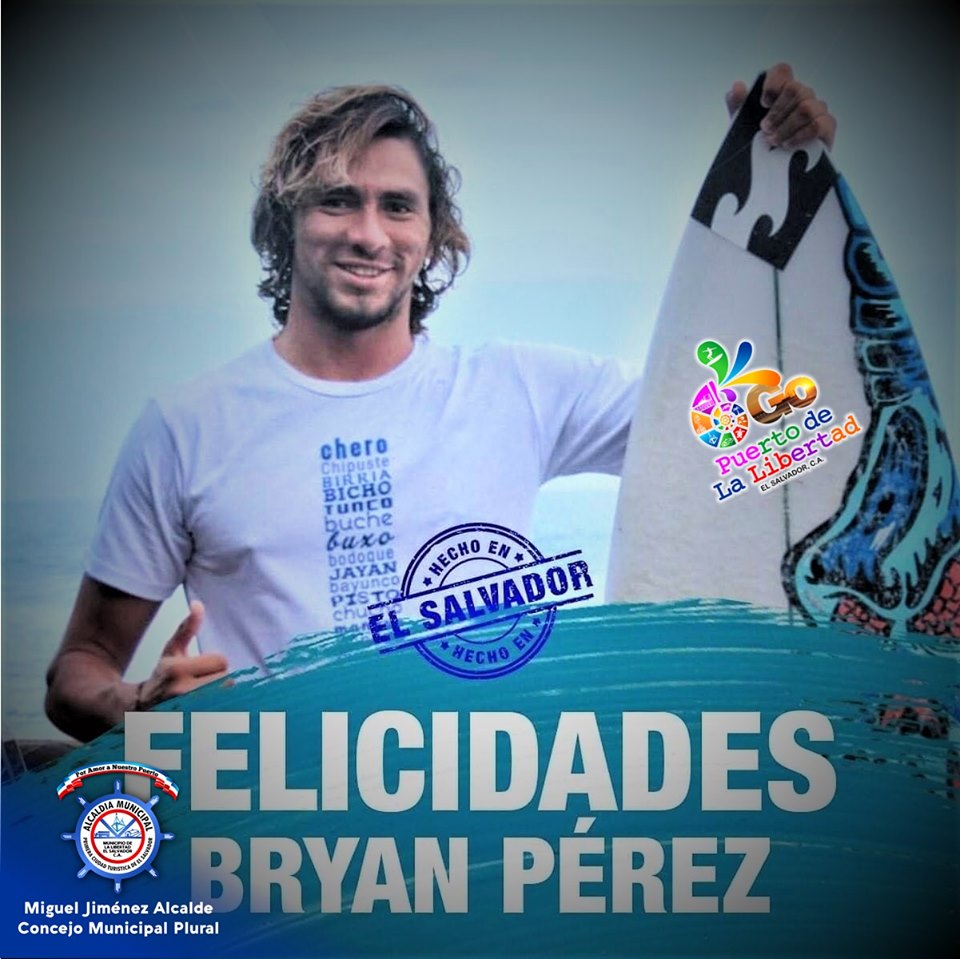 **EXCELENTE TRABAJO DE LA COMISIÓN MUNICIPAL DE PROTECCIÓN CIVIL. La Comisión Municipal de Protección Civil dirigida por el señor alcalde Miguel Ángel Jiménez, integrado por las diferentes instituciones que la conforman: PNC, Fuerza Naval, cuerpos de socorro, y el VMT con sus gestores de tráfico, durante estas vacaciones han recibido diferentes felicitaciones por su trabajo. Gracias a todos los turistas que disfrutaron de la belleza del primer Puerto turístico de El Salvador La Libertad, y lamentamos la muerte de dos salvadoreños por inmersión en el mar, por lo tanto, el señor alcalde ha confirmado el apoyo a sus familiares con el (R.A.R.) Rescate Acuático Rápido de la Alcaldía Municipal, con el apoyo de la Fuerza Naval. La Media Luna construida por la municipalidad frente al polideportivo dio los frutos esperados, hoy los buses que de San Salvador llegan al Puerto, no obstruyen el tráfico, realizan su respetivo alto sin detener el tránsito por la carretera principal.  El problema de tráfico es complejo, el cual tendrá un poco de solución cuando se habilite el bypass el cual inicia por el puente La Danta y finaliza en las cercanías de la Lotificación El Mirador, sector conocido como Los Violines, carretera el litoral.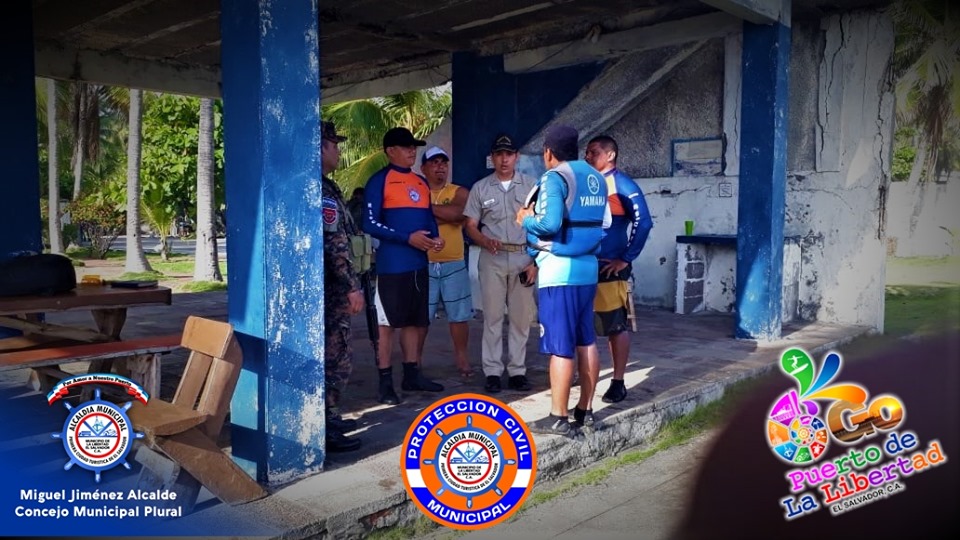 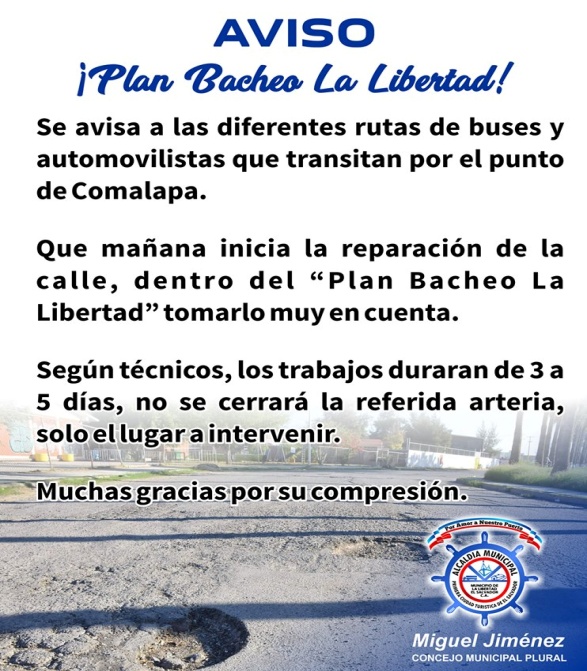 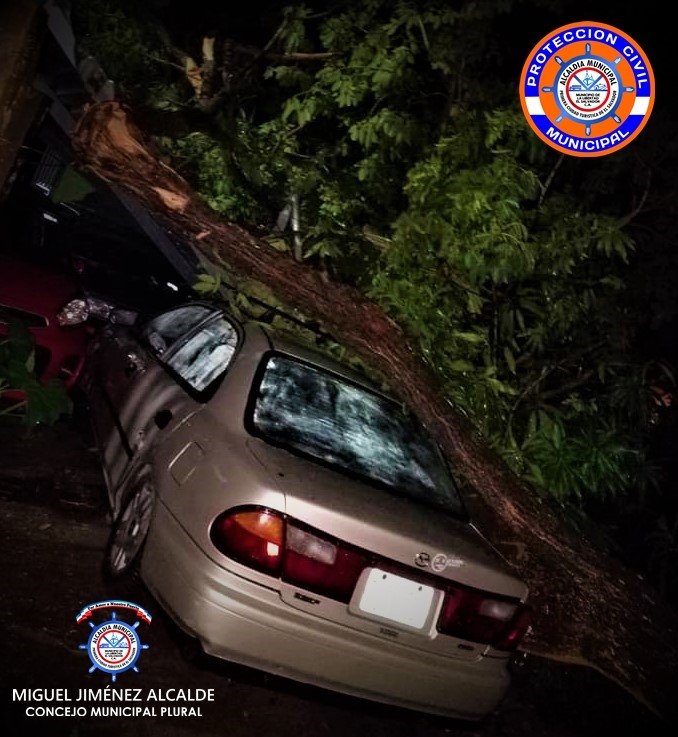 **Almacenes SEARS en alianza con la Embajada de la República Popular China en El Salvador, la Alcaldía Municipal de La Libertad, Cruz Roja Salvadoreña y empresas patrocinadoras, se unieron esta mañana en beneficio del medio ambiente, realizando una jornada de limpieza de playa en el Puerto de La Libertad. La apuesta es recolectar todos los residuos posibles en la bocana de la playa el Majahual.
En esta actividad se contó con el apoyo y presencia de la embajadora de la República Popular China en El Salvador, Ou Jianhong, por su parte, el alcalde Municipal del Puerto de La Libertad, Miguel Jiménez, ha puesto a disposición de la iniciativa, personal de la alcaldía apoyados con camiones para trasladar los residuos recolectados.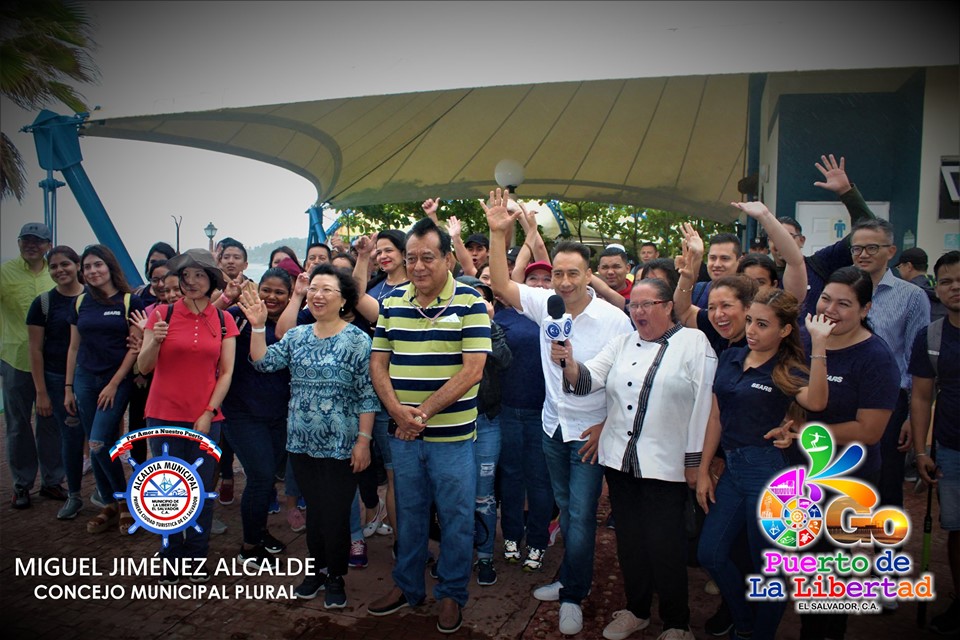 **Entrega de uniformes deportivos, al Club Deportivo Los Halcones, para que puedan participar en las diversas actividades deportivas que realizan en el cantón del Cañal en flor: Melara.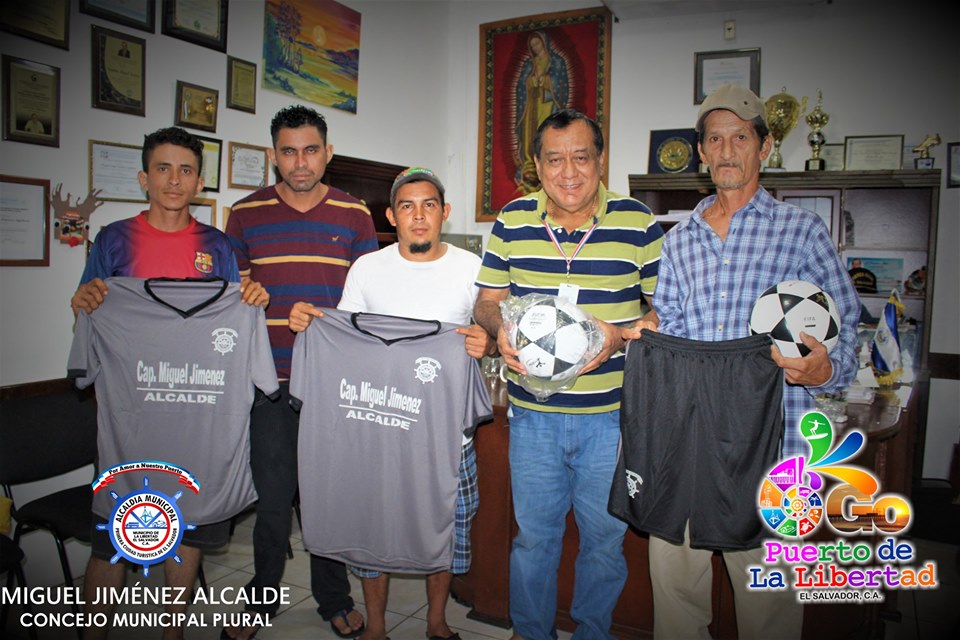 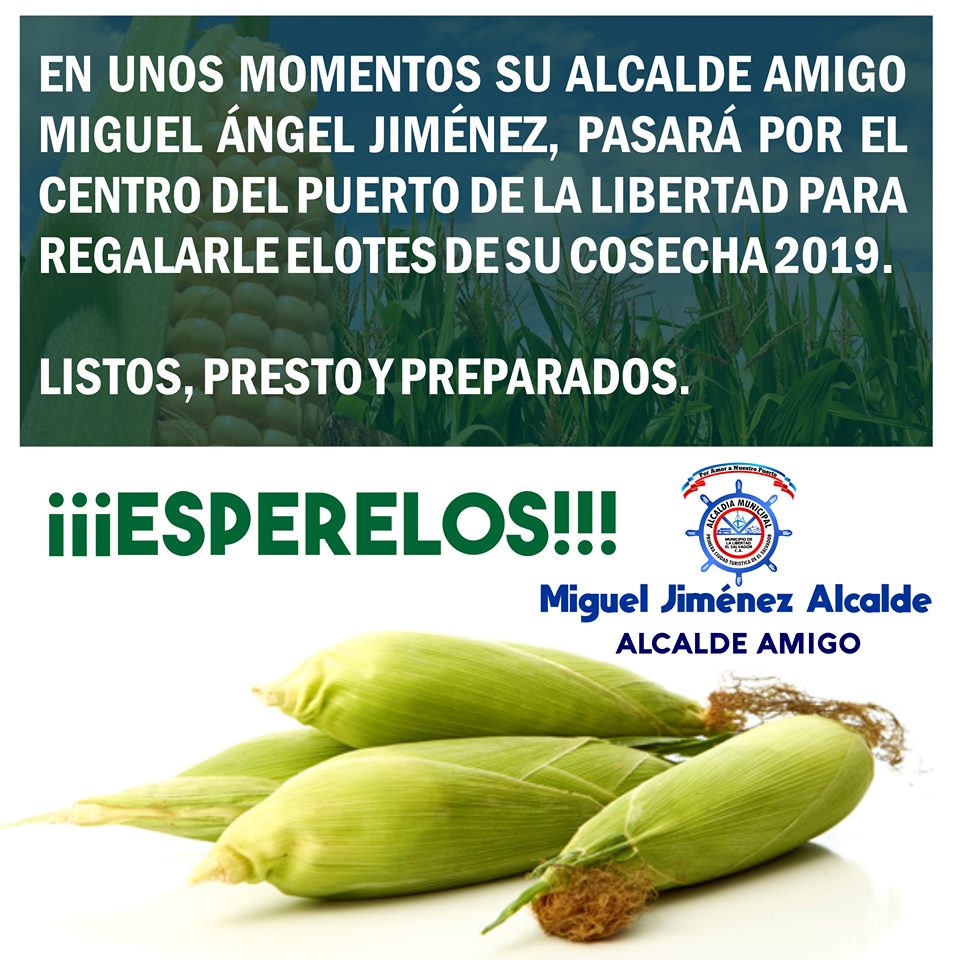 **Cuando llega agosto, la mayoría de veces llega un temporal, las fiestas de San Salvador, pero también llega una tradición porteña, los elotes que el capitán Miguel Ángel Jiménez regala al Puerto de La Libertad.Pues hoy fue ese día, el capitán llego con la cosecha de su milpa 2019 a regalarla a todo el que encontrase en la calle, el único requisito era llevar una bolsita, casco o canasta y se llevaba sus ricos elotes para asarlos en las brasas. Y solo era de decir: ¡GRACIAS CAPITÁN POR LOS ELOTES!!!!!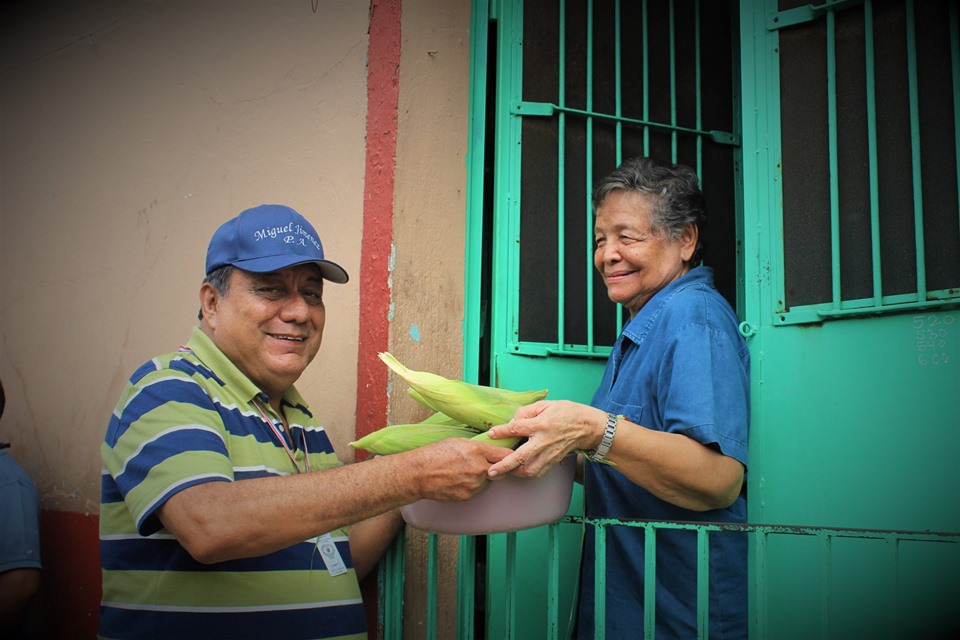 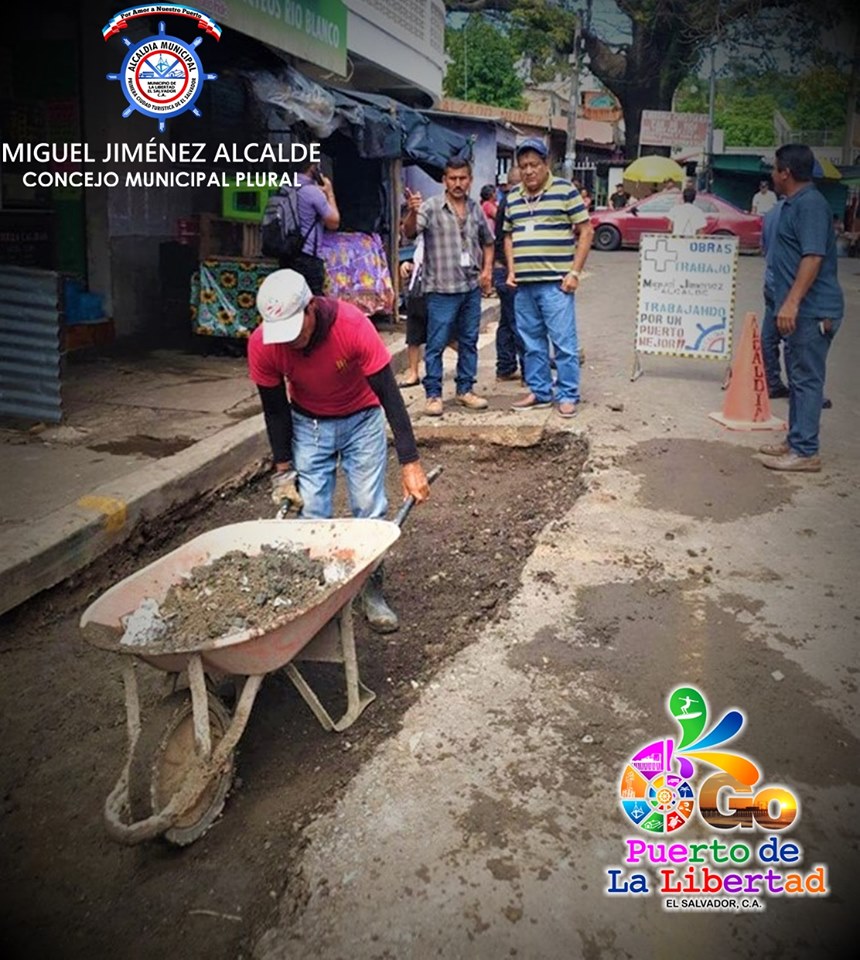 